                                                                                 
      BESTELFORMULIER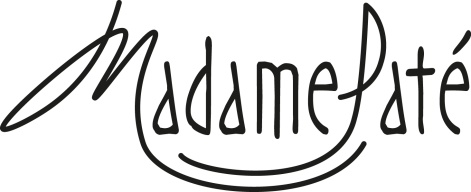 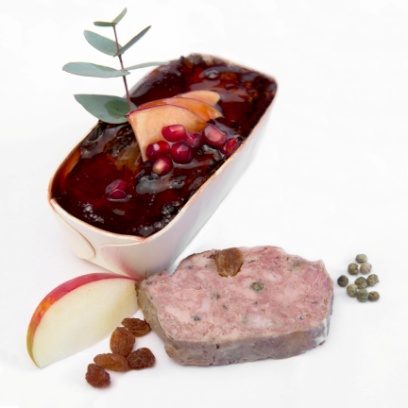 Liefhebbers van klassiek Franse patés kunnen hun hart ophalen bij Madame Paté.Als slagersdochter maakt zij de aller heerlijkste patés met grove structuur en pure smaken.Aanhef: Dhr / Mevr  Achternaam: . . . . . . . . . . . . . . . . . . . . . . . . . . . . . . . . . . . . . . . . . . . . . . . . . . . . . . . . . . . . . . .Postcode + huisnr: . . . . . . . . . . . . . . . . . . . . . . . . . . . . . . . . . . . . . . . . . . . . . . . . . . . . . . . . . . . . . . . . . . . . . . . . . . . . Woonplaats: . . . . . . . . . . . . . . . . . . . . . . . . . . . . . . . . . . . . . . . . . . . . . . . . . . . . . . . . . . . . . . . . . . . . . . . . . . . . . . .  . .E-mail: . . . . . . . . . . . . . . . . . . . . . . . . . . . . . . . . . . . . . . . . . . . Telefoonnummer: . . . . . . . . . . . . . . . . . . . . . . . . . . .Bestellen:Vul het formulier in en mail naar: inge@madamepate.nl. Of bel: 06- 11 12 13 28. Afhalen in Amersfoort:X  Ik wil de bestelling op afspraak afhalen.  Van nov t/m feb bent u welkom in de patéwinkel op Kwekersweg 7. De overige maanden op Nijverheidsweg-Noord 130-26.  Bezorgen:X  Ik wil de bestelling thuis laten bezorgen op vrijdag datum: ............... In/om Amersfoort gratis bezorgd.De kleine lettertjes: voor maandag besteld is vrijdag geleverd. Bezorgkosten: € 5,95. Boven € 50 gratis. Bestellingen worden na betaling bereid.                                		PATÉGESCHENKEN -suggesties-Paté Petit ℮ 200 gramPaté Petit ℮ 200 gramPaté Grand ℮ 800 gramPaté Grand ℮ 800 gramTotaal SoortAantal afbak Aantal ovenvers Aantal afbak Aantal ovenvers Paté de Canard 	Van 100 % eend... x € 8... x € 8,50... x €27,50... x €30,95€Paté de Normandie Met appel en calvados... x € 7... x € 7,50... x €22,50... x €25,95€Paté d’Agneau Voorjaarspaté van Polderlam... x € 7,50... x € 8... x €25... x €27,95€Paté aux Cêpes Met gedroogde paddestoelen...  x € 7... x € 7,50... x €22,50... x €25,95€Paté de Provence Stevige stoere paté...  x € 7... x € 7,50... x €22,50... x €25,95€Paté de Campagne Boersig met ui... x € 7... x € 7,50... x €22,50... x €25,95€Paté aux PruneauxMet echte Agen pruimen... x € 7... x € 7,50... x €22,50... x €25,95€Wildpaté Van wildzwijn- en reevlees... x € 7,50... x € 8... x €25... x €27,95€Rillettes pur PorcHeyde Hoeve varkens .... x € 5 (verpakt per 175 gram) .... x € 5 (verpakt per 175 gram) .... x € 5 (verpakt per 175 gram) .... x € 5 (verpakt per 175 gram)€Subtotaal                                                                                                                                             €Subtotaal                                                                                                                                             €Subtotaal                                                                                                                                             €Subtotaal                                                                                                                                             €Subtotaal                                                                                                                                             €Subtotaal                                                                                                                                             €PATÉ CARRÉ4 soorten paté petit naar keu-ze. Verpakt in geschenkdoosAantal afbakAantal ovenversTotaalPATÉ CARRÉ4 soorten paté petit naar keu-ze. Verpakt in geschenkdoos... x €25Soorten:-…………………….-…………………….-…………………….-…………………….... x €28,50Soorten:-…………………….-…………………….-…………………….-…………………….€ ………..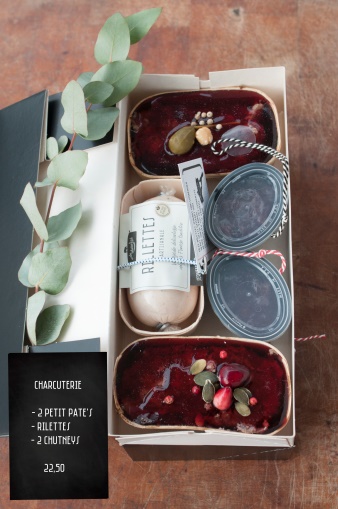 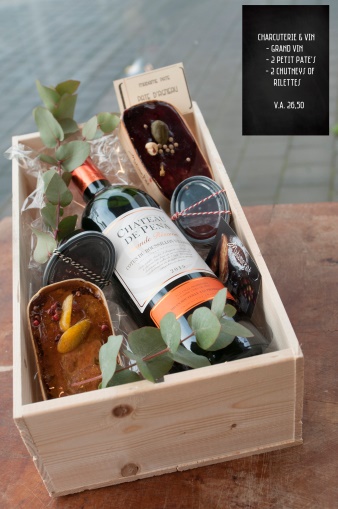 CHARCUTERIE				CHARCUTERIE & VIN2 petit patés naar keuze		Grand Vin naar keuze Rillettes Heyde Hoeve			2 petit patés naar keuze2 Chutneys (Vijg& Cumberland)	2 Chutneys (Vijg en Cumberland) of Rillettes ... x €22,50				... x v.a. €27,50Soorten patés:				Soorten patés-…………………….				-…………………….-…………………….				-…………………….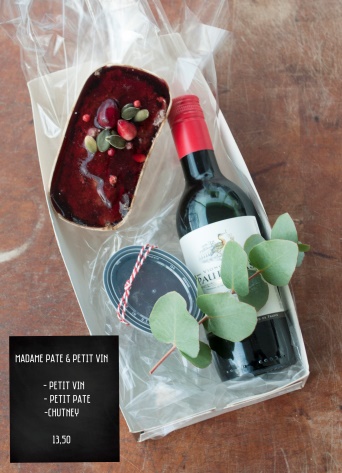 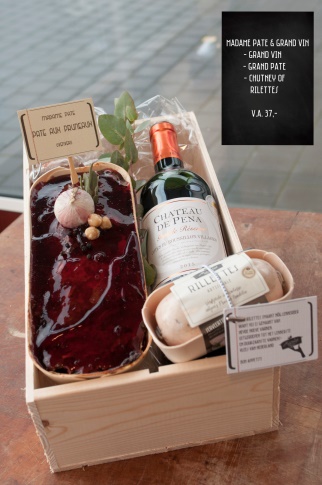 MADAME PATÉ & PETIT VIN		MADAME PATÉ & GRAND VINPetit Vin				Grand Vin naar keuzePetit Paté naar keuze			Grand Paté naar keuzeChutney				Chutney of Rillettes ... x €13,50				... x v.a. €37Paté naar keuze:			Paté naar keuze:-…………………….				-…………………….CHARCUTERIE				CHARCUTERIE & VIN2 petit patés naar keuze		Grand Vin naar keuze Rillettes Heyde Hoeve			2 petit patés naar keuze2 Chutneys (Vijg& Cumberland)	2 Chutneys (Vijg en Cumberland) of Rillettes ... x €22,50				... x v.a. €27,50Soorten patés:				Soorten patés-…………………….				-…………………….-…………………….				-…………………….MADAME PATÉ & PETIT VIN		MADAME PATÉ & GRAND VINPetit Vin				Grand Vin naar keuzePetit Paté naar keuze			Grand Paté naar keuzeChutney				Chutney of Rillettes ... x €13,50				... x v.a. €37Paté naar keuze:			Paté naar keuze:-…………………….				-…………………….CHARCUTERIE				CHARCUTERIE & VIN2 petit patés naar keuze		Grand Vin naar keuze Rillettes Heyde Hoeve			2 petit patés naar keuze2 Chutneys (Vijg& Cumberland)	2 Chutneys (Vijg en Cumberland) of Rillettes ... x €22,50				... x v.a. €27,50Soorten patés:				Soorten patés-…………………….				-…………………….-…………………….				-…………………….MADAME PATÉ & PETIT VIN		MADAME PATÉ & GRAND VINPetit Vin				Grand Vin naar keuzePetit Paté naar keuze			Grand Paté naar keuzeChutney				Chutney of Rillettes ... x €13,50				... x v.a. €37Paté naar keuze:			Paté naar keuze:-…………………….				-…………………….CHARCUTERIE				CHARCUTERIE & VIN2 petit patés naar keuze		Grand Vin naar keuze Rillettes Heyde Hoeve			2 petit patés naar keuze2 Chutneys (Vijg& Cumberland)	2 Chutneys (Vijg en Cumberland) of Rillettes ... x €22,50				... x v.a. €27,50Soorten patés:				Soorten patés-…………………….				-…………………….-…………………….				-…………………….MADAME PATÉ & PETIT VIN		MADAME PATÉ & GRAND VINPetit Vin				Grand Vin naar keuzePetit Paté naar keuze			Grand Paté naar keuzeChutney				Chutney of Rillettes ... x €13,50				... x v.a. €37Paté naar keuze:			Paté naar keuze:-…………………….				-…………………….€ …………€ …………+ eventueel verzendkosten+ eventueel verzendkosten+ eventueel verzendkosten+ eventueel verzendkosten€+  subtotaal  z.o.z.                                  +  subtotaal  z.o.z.                                  +  subtotaal  z.o.z.                                  +  subtotaal  z.o.z.                                  €Totaal bedrag  (overmaken ov.v. Madame Paté op NL21KNAB0729822095Totaal bedrag  (overmaken ov.v. Madame Paté op NL21KNAB0729822095Totaal bedrag  (overmaken ov.v. Madame Paté op NL21KNAB0729822095Totaal bedrag  (overmaken ov.v. Madame Paté op NL21KNAB0729822095€